Штете у шумама у Републици Србији, 2012. Методолошка објашњењаИзвештај о штетама насталим у шумама у Републици Србији подноси се у годишњој периодици шумарских истраживања која спроводи Републички завод за статистику. Извештаје подносе јавна предузећа за газдовање шумама: „Србијашуме“ и „Војводинашуме“, као и јавна предузећа националних паркова и јединице у саставу осталих предузећа и земљорадничких задруга које се баве делатностима из области шумарства. Подаци о штетама насталим у шумама прикупљају се по типовима шума и по узроцима настанка штета, а исказују се у m3 за посечену дрвну масу и у ha за обухваћену површину. Под посеченом дрвном масом подразумева се оштећена дрвна маса мерена на пању у дубећем стању, док се површина утврђује премером или (најчешће) проценом.  У државним шумама евидентиране су штете од човека, штете од инсеката, штете од дивљачи и домаћих животиња, штете од елементарних непогода, штете од биљних болести и штете од пожара. Штетама од пожара, поред државних шума, обухваћене су и оне у приватним шумама, а приказана је опожарена површина (ha) и оштећена дрвна маса (m3).   Штете у државним шумамаШтете од пожараСтруктура бесправно посеченог дрвета у државним шумама, 2012.Напомене уз објављене податкеРепублички завод за статистику од 1999. године не располаже појединим подацима за АП Косово и Метохија, тако да они нису садржани у обухвату података за Републику Србију (укупно).Укупне штете у државним шумама Републике Србије у 2012. години, исказане по запремини дрвне масе, износе око 85 хиљ. m3, од чега на штете настале од човека отпада око 28 хиљ. m3. Дејством елементарних непогода (ветар, киша, град и снег) проузрокована је штета од око 19 хиљ. m3 дрвне масе, што износи око 22% од укупних штета насталих у државним шумама. У 2012. години евидентиранo је 282 пожарa у државним шумама, при чему је оштећена дрвна маса од 30377 m3. Оштећена дрвна маса у шумама на које постоји право својине износи 32741 m3. Штете од биљних болести у државним шумама у 2012. години износе око 6 хиљ. m3.  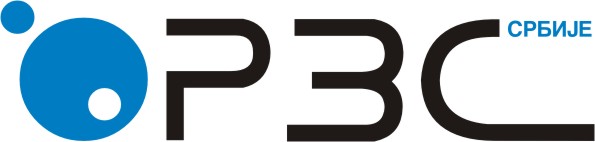 Република СрбијаРепублички завод за статистикуISSN 0353-9555САОПШТЕЊЕСАОПШТЕЊЕШУ10број 156 - год. LXIII, 07.06.2013.број 156 - год. LXIII, 07.06.2013.Статистика шумарстваСтатистика шумарстваСРБ156 ШУ10 070613Република СрбијаРепублика СрбијаРепублика СрбијаРепублика СрбијаРепублика СрбијаРепублика СрбијаукупноБеоградски регионРегион ВојводинеРегион Шумадије и Западне СрбијеРегион Јужне и Источне СрбијеРегион Косово и Метохија2011Посечена дрвна маса, m3  6480562130273640924748. . . 2012Посечена дрвна маса, m3 849344132080764266015. . . Површина, ha  7935 73  341  3808  3713. . . Штете од човека, m327590  3161985  203344955. . . Површина, ha   902   12  114    606  170. . . Штете од инсеката, m32583--  256122. . . Површина, ha  985-   -    9787. . . Штете од дивљачи и домаћих животиња, m3  ---   --. . . Површина, ha      ---     --. . . Штете од елементарних непогода, m31861997-18269253. . . Површина, ha  848 6-  816  26. . . Штете од биљних болести, m3  5765--   5765-. . . Површина, ha     92--      92-. . . Штете од пожара, m3    30377-95    29497785. . .Површина, ha   510855  227   13163510. . . Број пожара     28220  71   9695. . . Република СрбијаРепублика СрбијаРепублика СрбијаРепублика СрбијаРепублика СрбијаРепублика СрбијаукупноБеоградски регионРегион ВојводинеРегион Шумадије и Западне СрбијеРегион Јужне и Источне СрбијеРегион Косово и Метохија2011Оштећена дрвна маса, m324570-516162707784. . . 2012Опожарена површина, ha7460  6122722364936. . . Оштећена дрвна маса, m3  63118-95 60732  2291. . . Број пожара  28220719695. . . Државне шумеОпожарена површина, ha51085522713163510. . . Оштећена дрвна маса, m3   30377-95 29497785. . . Број пожара  28220719695. . . Приватне шуме-Опожарена површина, ha23526-9201426. . . Оштећена дрвна маса, m3  32741--31235  1506. . . Република СрбијаРепублика СрбијаРепублика СрбијаРепублика СрбијаРепублика СрбијаРепублика СрбијаукупноБеоградски регионРегион ВојводинеРегион Шумадије и Западне СрбијеРегион Јужне и Источне СрбијеРегион Косово и МетохијаУкупно849344132080764266015. . . Лишћари 362034132066284365288. . . Индустријско и техничко дрво   4891  58  260 4116  457. . . Огревно дрво28288  3061685 216874610. . . Отпадак  3024  49  121  2633  221. . . Четинари  48731-  1447990    727. . . Индустријско и техничко дрво34462-  334193  266. . . Огревно дрво  7063-10  6631422. . . Отпадак  7206-1  7166  39. . . Контакт:  velibor.lazarevic@stat.gov.rs  тел: 011 2412-922  локал 345Издаје и штампа: Републички завод за статистику, Београд, Милана Ракића 5 
Tелефон: 011 2412-922 (централа) • Tелефакс: 011 2411-260 • www.stat.gov.rs
Одговара: проф. др Драган Вукмировић, директор 
Tираж: 20 ● Периодика излажења: годишња